МиллиметрЦели: повторить изученное о единицах измерения длины – сантиметре и дециметре; познакомить учащихся с единицей измерения длины миллиметром; продолжать формировать умение учеников сравнивать именованные числа, решать задачи; развивать навыки счёта. Ход урокаI. Организационный момент.II. Устный счёт. 1. Назови «соседа».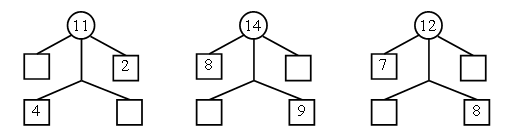 2. Арифметические ребусы.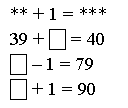 III. Каллиграфическая минутка.+ + + + + + +> > > > > > >IV. Изучение нового материала. Учитель предлагает детям измерить длины различных предметов (предварительно учитель должен удостовериться в том, что длина измеряемых учениками предметов равна целому числу сантиметров,  либо подготовить к уроку полоски различной длины, которые будут измерять учащиеся). – Какой измерительный прибор помог вам выполнить работу? (Линейка.)– Какой единицей измерения длины пользовались? (Сантиметром.)– Какую большую единицу измерения длины вы знаете? (Дециметр.)– Сколько сантиметров содержится в одном дециметре? (В одном дециметре содержится 10 сантиметров.)– Длины каких предметов, измеренных вами, можно выразить в дециметрах? Существует единица измерения длины, которая меньше 1 сантиметра, – миллиметр. 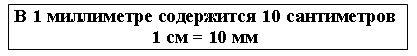 Далее учащиеся на своих линейках находят и показывают 1 мм, считают количество миллиметров в 1 сантиметре. Затем ученики измеряют длины различных предметов, используя единицы измерения: миллиметр, сантиметр, дециметр. С этой целью выполняются задания 1, 2 (с. 10 учебника, часть 1). После этого учащиеся выполняют задание 7 (с. 10 учебника, часть 1): чертят отрезок длиной 30 миллиметров. – Выразите длину данного отрезка в сантиметрах. (3 сантиметра.)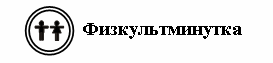 V. Сравнение именованных чисел. На данном этапе урока учащимся может быть предложено задание 3 (с. 10 учебника, часть 1) либо другое подобное задание, подобранное учителем. Задание выполняется с подробным объяснением, один ученик выполняет работу на доске. Н а п р и м е р:  1 см * 9 мм.1 см – это 10 мм.10 мм > 9 мм, значит, 1 см > 9 мм. 1 см 8 мм * 18 мм.1 см 8 мм – это 18 мм.18 мм = 18 мм, значит, 1 см 8 мм = 18 мм.Или:1 см 8 мм * 18 мм.18 мм – это 1 см 8 мм.1 см 8 мм = 1 см 8 мм, значит, 1 см 8 мм = 18 мм.И т. д. VI. Решение выражений. Фронтально разбирается задание 5 (с. 10 учебника, часть 1). Особое внимание следует уделить выражениям, где действия производятся с именованными числами. Н а п р и м е р: 5 дм – 20 см.5 дм – это 50 см.50 см – 20 см =30 см (или 3 дм). Или:5 дм – 20 см.20 см – это 2 дм.5 дм – 2 дм =3 дм (или 30 см).З а д а н и е  6  (с. 10 учебника, часть 1) может быть выполнено учащимися самостоятельно с последующей фронтальной или самопроверкой (с доски или контрольного листа). VII. Работа над задачами. З а д а ч а  4 (с. 10 учебника, часть 1). При работе над задачей следует обратить внимание детей на то, что вопрос может находиться не только в конце задачи, но и в середине (как в данном случае). Можно предложить учащимся поменять местами вопрос и часть условия, чтобы задача приняла привычный для учеников вид. Высота ёлочки была 7 дм. За лето она выросла на 20 см. Какой стала высота ёлочки? Решая предложенную задачу, учащиеся предварительно преобразовывают величины: либо дециметры в сантиметры, либо сантиметры в дециметры. Таким образом, решение задачи может выглядеть следующим образом:7 дм = 70 см70 + 20 = 90 (см) Или:20 см = 2 дм 7 + 2 = 9 (дм) VIII. Итог урока. – Какие открытия сделали на уроке? – Для чего это нужно знать? – Чью работу вам хотелось бы отметить? – Почему? 